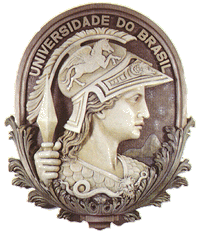 UNIVERSIDADE FEDERAL DO RIO DE JANEIROInstituto de EconomiaCurso de Graduação em Ciências EconômicasRequerimento de Dispensas de DisciplinasUNIVERSIDADE FEDERAL DO RIO DE JANEIROInstituto de EconomiaCurso de Graduação em Ciências EconômicasRequerimento de Dispensas de DisciplinasUNIVERSIDADE FEDERAL DO RIO DE JANEIROInstituto de EconomiaCurso de Graduação em Ciências EconômicasRequerimento de Dispensas de DisciplinasUNIVERSIDADE FEDERAL DO RIO DE JANEIROInstituto de EconomiaCurso de Graduação em Ciências EconômicasRequerimento de Dispensas de DisciplinasUNIVERSIDADE FEDERAL DO RIO DE JANEIROInstituto de EconomiaCurso de Graduação em Ciências EconômicasRequerimento de Dispensas de DisciplinasUNIVERSIDADE FEDERAL DO RIO DE JANEIROInstituto de EconomiaCurso de Graduação em Ciências EconômicasRequerimento de Dispensas de DisciplinasUNIVERSIDADE FEDERAL DO RIO DE JANEIROInstituto de EconomiaCurso de Graduação em Ciências EconômicasRequerimento de Dispensas de DisciplinasUNIVERSIDADE FEDERAL DO RIO DE JANEIROInstituto de EconomiaCurso de Graduação em Ciências EconômicasRequerimento de Dispensas de DisciplinasUNIVERSIDADE FEDERAL DO RIO DE JANEIROInstituto de EconomiaCurso de Graduação em Ciências EconômicasRequerimento de Dispensas de DisciplinasUNIVERSIDADE FEDERAL DO RIO DE JANEIROInstituto de EconomiaCurso de Graduação em Ciências EconômicasRequerimento de Dispensas de DisciplinasNome do Aluno:Nome do Aluno:Nome do Aluno:Nome do Aluno:Nome do Aluno:Nome do Aluno:Nome do Aluno:Nome do Aluno:Matrícula (DRE):Matrícula (DRE):Matrícula (DRE):Matrícula (DRE):E-mail (LEGÍVEL):E-mail (LEGÍVEL):E-mail (LEGÍVEL):E-mail (LEGÍVEL):E-mail (LEGÍVEL):E-mail (LEGÍVEL):E-mail (LEGÍVEL):E-mail (LEGÍVEL):Telefone Celular:Telefone Celular:Telefone Celular:Telefone Celular:Turno: (    ) INTEGRAL (    ) NOTURNOTurno: (    ) INTEGRAL (    ) NOTURNOTurno: (    ) INTEGRAL (    ) NOTURNOTurno: (    ) INTEGRAL (    ) NOTURNOTurno: (    ) INTEGRAL (    ) NOTURNOTurno: (    ) INTEGRAL (    ) NOTURNOTurno: (    ) INTEGRAL (    ) NOTURNOTurno: (    ) INTEGRAL (    ) NOTURNOTurno: (    ) INTEGRAL (    ) NOTURNOTurno: (    ) INTEGRAL (    ) NOTURNOTurno: (    ) INTEGRAL (    ) NOTURNOTurno: (    ) INTEGRAL (    ) NOTURNOModalidade de ingresso: (  ) SISU/ENEM (  ) TRANSFERÊNCIA EX OFFÍCIO (  ) TRANSFERÊNCIA EXTERNA (  ) MUDANÇA DE CURSO ( ) OUTROS ________Modalidade de ingresso: (  ) SISU/ENEM (  ) TRANSFERÊNCIA EX OFFÍCIO (  ) TRANSFERÊNCIA EXTERNA (  ) MUDANÇA DE CURSO ( ) OUTROS ________Modalidade de ingresso: (  ) SISU/ENEM (  ) TRANSFERÊNCIA EX OFFÍCIO (  ) TRANSFERÊNCIA EXTERNA (  ) MUDANÇA DE CURSO ( ) OUTROS ________Modalidade de ingresso: (  ) SISU/ENEM (  ) TRANSFERÊNCIA EX OFFÍCIO (  ) TRANSFERÊNCIA EXTERNA (  ) MUDANÇA DE CURSO ( ) OUTROS ________Modalidade de ingresso: (  ) SISU/ENEM (  ) TRANSFERÊNCIA EX OFFÍCIO (  ) TRANSFERÊNCIA EXTERNA (  ) MUDANÇA DE CURSO ( ) OUTROS ________Modalidade de ingresso: (  ) SISU/ENEM (  ) TRANSFERÊNCIA EX OFFÍCIO (  ) TRANSFERÊNCIA EXTERNA (  ) MUDANÇA DE CURSO ( ) OUTROS ________Modalidade de ingresso: (  ) SISU/ENEM (  ) TRANSFERÊNCIA EX OFFÍCIO (  ) TRANSFERÊNCIA EXTERNA (  ) MUDANÇA DE CURSO ( ) OUTROS ________Modalidade de ingresso: (  ) SISU/ENEM (  ) TRANSFERÊNCIA EX OFFÍCIO (  ) TRANSFERÊNCIA EXTERNA (  ) MUDANÇA DE CURSO ( ) OUTROS ________Modalidade de ingresso: (  ) SISU/ENEM (  ) TRANSFERÊNCIA EX OFFÍCIO (  ) TRANSFERÊNCIA EXTERNA (  ) MUDANÇA DE CURSO ( ) OUTROS ________Modalidade de ingresso: (  ) SISU/ENEM (  ) TRANSFERÊNCIA EX OFFÍCIO (  ) TRANSFERÊNCIA EXTERNA (  ) MUDANÇA DE CURSO ( ) OUTROS ________Modalidade de ingresso: (  ) SISU/ENEM (  ) TRANSFERÊNCIA EX OFFÍCIO (  ) TRANSFERÊNCIA EXTERNA (  ) MUDANÇA DE CURSO ( ) OUTROS ________Modalidade de ingresso: (  ) SISU/ENEM (  ) TRANSFERÊNCIA EX OFFÍCIO (  ) TRANSFERÊNCIA EXTERNA (  ) MUDANÇA DE CURSO ( ) OUTROS ________Instituição de OrigemDisciplina Cursada na Instituição de OrigemDisciplina Cursada na Instituição de OrigemDisciplina Cursada na Instituição de OrigemDisciplina Cursada na Instituição de OrigemDisciplina a ser Dispensada na UFRJDisciplina a ser Dispensada na UFRJDisciplina a ser Dispensada na UFRJDisciplina a ser Dispensada na UFRJParecer  SIM/NÃOSIAPERubrica Prof.Instituição de OrigemCódigoCódigoNomeCarga horáriaCódigoNomeCarga horáriaCarga horáriaParecer  SIM/NÃOSIAPERubrica Prof.Documentos necessários:Original e cópia do Histórico Escolar Oficial da IES de origem e Programa/Ementas das disciplinas com o carimbo da IES de origem, contendo a carga horária e a bibliografia.Data: ____/____/____             ____________________________________                                                  (Assinatura do requerente)Obs:1) A transferência de créditos correspondentes às disciplinas cursadas em outro estabelecimento de ensino superior do qual o aluno venha transferido para a UFRJ não poderá exceder 60% dos créditos necessários à integralização curricular, exceto nos casos de transferências amparados por Lei.Obs:1) A transferência de créditos correspondentes às disciplinas cursadas em outro estabelecimento de ensino superior do qual o aluno venha transferido para a UFRJ não poderá exceder 60% dos créditos necessários à integralização curricular, exceto nos casos de transferências amparados por Lei.Instituição de OrigemDisciplina Cursada na Instituição de OrigemDisciplina Cursada na Instituição de OrigemDisciplina Cursada na Instituição de OrigemDisciplina a ser Dispensada na UFRJDisciplina a ser Dispensada na UFRJDisciplina a ser Dispensada na UFRJParecer  SIM/NÃOSIAPERubrica Prof.Instituição de OrigemCódigoNomeCarga horáriaCódigoNomeCarga horáriaParecer  SIM/NÃOSIAPERubrica Prof.